Overzicht deelnemers Woonwijze voordeelpasVesters VerzekeringenMaar liefst 25% korting op alle particuliere schadeverzekeringen, die u afsluit bij Vesters Verzekeringen. Voor meer informatie: www.vestersverzekeringen.nl of (073) 656 10 01Loonsebaan 335263 CL VUGHT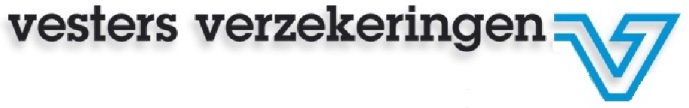 MyWheelsMyWheels is een platform voor het delen van auto’s. via MyWheels kunt u een auto zoeken en aanbieden. Verdien € 15,00 na aanmelden op de website: www.mywheels.nl/actie/39www.mywheels.nl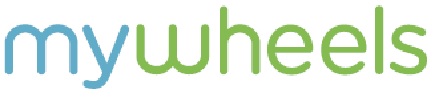 Pure Sense Skincare20% korting op een gezichtsbehandelingBaarzenstraat 23 C5262 GD VUGHT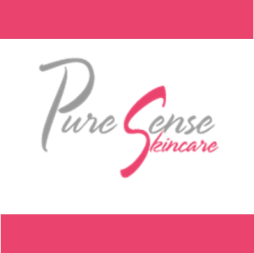 Theater de SpeeldoosBij Theater de Speeldoos is het op dinsdagavond filmavond. Op vertoon van uw Woonwijze voordeelpas krijgt u 20% korting op de toegangsprijs. Kijk voor meer informatie op www.theaterdespeeldoos.nlVliertstraat 65261 EL VUGHT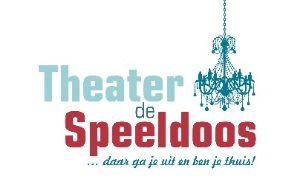 Feel Fit Center VughtNieuwe leden betalen NIET de eenmalige startersbijdrage van € 35,-De eerste persoon van een groep betaalt voor een 12 maanden basisabonnement € 25,98 per maand.De tweede en volgende personen (partner en thuiswonende kinderen) krijgen 100% korting op het 12 maanden basisabonnement.Per persoon kan men deelnemen aan de lessen en daarvoor betaal je dan een (kleine) maandelijkse bijdrage (zwemmen €1, fitness €2, eGym €5).Maarten Trompstraat 325262 VM VUGHT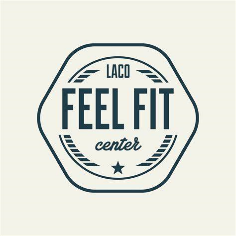 SmartPhonePoint10% korting op een reparatie.De Ring 35261 LM VUGHT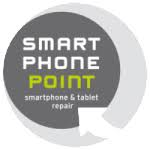 Bien Connue Woninginrichting10% korting op overgordijnen, vitrage en inbetweeners. Rolgordijnen – duorollers – plissé’s en (houten) jaloezieën elk 3e product voor de halve prijs (geldt voor de kleinste maat). Kortingen zijn niet gelding i.c.m. andere acties.Vliertstraat 75261 EJ VUGHT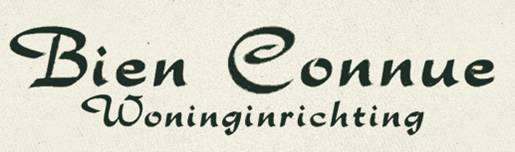 Bruna5% korting op het assortiment m.u.v. boeken, tabak en serviceartikelen.Marktveldpassage 75261 EC VUGHT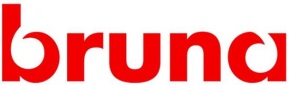 SupervlaaiAbrikozen-, kersen-, appelkruimel- of kruimelvlaai voor € 5,00. Wel vooraf reserveren!Marktveld 105262 EB VUGHT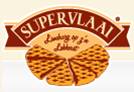 Hamers SluitwerkVeilig wonen. Een deurcamera voor € 70,00 i.p.v. € 84,95 voor Woonwijze voordeelpashouders.Helvoirtseweg 785263 EG VUGHT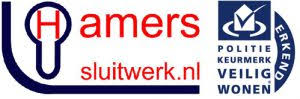 Diner-Café de Rosier10% korting op lunch & diner (met uitzondering van andere lopende acties). Maximaal 10 personen op 1 voordeelpas per gezelschap.Helvoirtseweg 1205263 EG VUGHT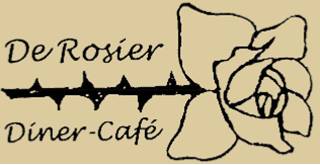 Maaltijdservice Easy Meal10% korting op het gehele assortiment.Thuis bezorgen: 5% korting op het gehele assortiment.Voor meer informatie: www.maaltijdje.nl of 073-5514514Industrieweg 3-r5262 GJ VUGHT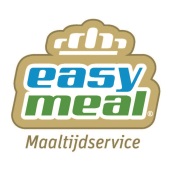 De Gouden TonBij het bestellen  vanaf 6 flessen wijn, gratis bezorging o.v.v. actiecode: WoonwijzeMartinilaan 15262 BR VUGHT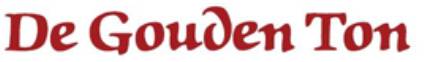 Decorette15% korting op behang.Kerkstraat 135261 CP VUGHT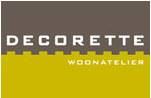 Wereldwinkel10% korting op non-foodDePetrusHeuvel 25261 EE VUGHT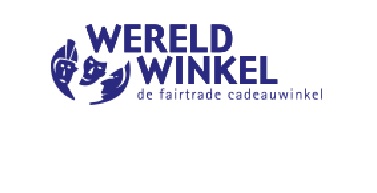 